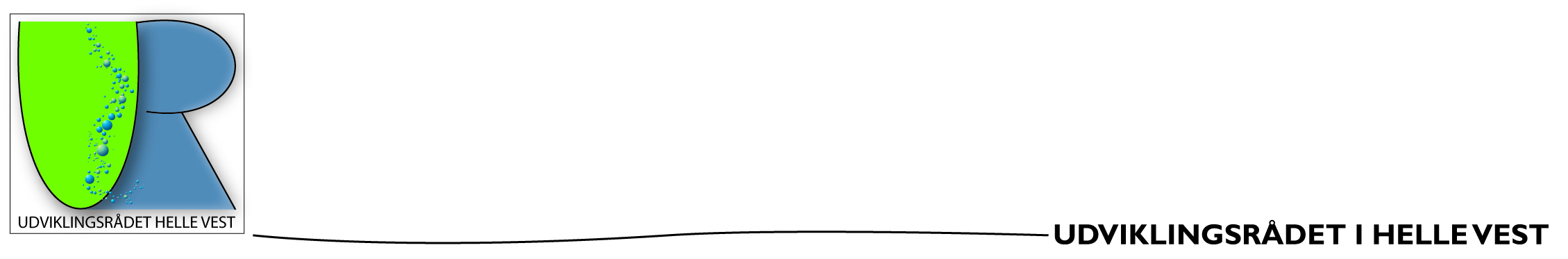 Referat fra Bestyrelsesmøde Tid: 	Den 7-4-2016Sted.:	Hovedgaden 7 NæsbjergKl.:	19.00Status.: ReferatDagsorden Punkter til næste møde: Gældsfrysning for forsamlingshuse i KommunenFakta oplysninger om bosætning i vores område Infrastruktur med busser skal udvikles.Deltagelse i Karlsgårdedag genovervejes i 2016Formand Finn Ladegaard			Til møderne er indkaldt (Funktion). 07-04-2016Formand Finn LadegaardPå valg 2017MødtNæstformand Kim AndersenPå valg 2017AfbudThomas LochtPå valg 2017UdtrådtSekretærBjarne TarpPå valg 2018MødtBestyrelsesmedlemGert LindbergPå valg 2018MødtBestyrelsesmedlemIda BruhnPå valg 2018MødtBestyrelsesmedlemIngolf PedersenPå valg 2017MødtKassererSuppleantLine BernerIndtrådtSuppleantChristian JensenRevisorNiels Kristian NørregaardGodkendelse af dagsorden og referatTidligere referater fremsendes til nye medlemmer efter behov.Konstituering i bestyrelsen.Se ovenståendeEvaluering af GeneralforsamlingenUdfordringer med tiltrækning af tilhører til generalforsamling. Invitationen skal revideresMøde med udviklingsråd Helle østMødet afholdes primo 2016 Punkter til mødet:Medlemskab/erfaring med ProVardeSammenfald i ide katalog for udviklingsrådHvad er udviklingsrådets opgaveDato forslag fremsendes af FinnNy HjemmesideFinn og Bjarne deltager i Ruban møde og varetager denne opgave for UHV.Dato forslag fremsendes af FinnHolme ÅProjekt komme i høring medio 2016Frode invitere til gennemgang langs med sø og kanal.Hvordan dagtilbuds- og skoleområdet skal se ud i fremtiden.  ( Mødet afholdt onsdag den 30. marts 2016 kl. 19.00)UHV afventer kommunens struktur forslagCykelsti fra Næsbjerg til StarupAfventer budget seminar i kommune.Preben Friis Hauge er imødekommen for etablering af CS mellem Næsbjerg og Nordenskov i 2017.Økonomi                               Thomas overdrager økonomi til LineBorger inddragende aktiviteter 2016Ideer fra Bestyrelsen imødeses.Forslag: UHV facilitere møde mellem vore borgerforeninger i området, temaet: fællesskab.Møde datoer 20169/5 Gert Møllebakken 19 680013/6 Bjarne Bredmosevej 18 680014/9 Kim Houstrupvej 11 68002/11 Ida Byvejen 24 681820/1-2017 Julefrokost22/2-2017 GeneralforsamlingEventuel